Kwestionariusz konkursowy 
dla kandydatów na miasta prekursorów
projektu MULTIPLYDziękujemy za zainteresowanie udziałem w programie współpracy i wymiany doświadczeń projektu MULTIPLY!  Aby aplikować do udziału w programie w charakterze miasta prekursora, wypełnij ten kwestionariusz i odeślij jego podpisaną i zeskanowaną wersję na adres biuro@pnec.org.pl do dnia 8 października 2019 r. Wyniki naboru opublikowane zostaną do 15 października 2019 r. DANE KONTAKTOWEINFORMACJE OGÓLNEMOTYWACJA, OGÓLNA WIZJA I CELEDlaczego miasto chce dołączyć do programu wymiany wiedzy i doświadczeń projektu MULTIPLY? Jakie cele chce w ten sposób realizować i co osiągnąć?(max. 3 punkty)Jaka wygląda wizja i priorytety zrównoważonego i zintegrowanego rozwoju miasta? W jaki sposób są realizowane?(max. 3 punkty)Czy miasto posiada:Plan gospodarki niskoemisyjnej          TAK         NIE      W PRZYGOTOWANIU      Plan działań na rzecz                           TAK         NIE      W PRZYGOTOWANIU      
zrównoważonej energii                        Plan działań na rzecz                            TAK         NIE      W PRZYGOTOWANIU      
zrównoważonej energii i klimatuInny dokument strategiczny                  TAK         NIE      W PRZYGOTOWANIU 
wspierający zintegrowane
planowanie miejskie (1 pkt za każdą odpowiedź TAK, 0,5 pkt za każdą odpowiedź W PRZYGOTOWANIU)ZINTEGROWANE PLANOWANIE W MIEŚCIEJak realizowana jest koncepcja zintegrowanego planowania* w mieście lub na jego wybranym obszarze (wskazanym jako obszar modelowy)?	(max. 5 punktów)Zrównoważony transportWskaż najważniejsze rozwiązania z zakresu zrównoważonego transportu i mobilności wdrożone i planowane do wdrożenia w mieście lub na jego wybranym obszarze (wskazanym jako obszar modelowy)? (max. 5 punktów)Czy miasto...(1 punkt za każdą odpowiedź tak + dodatkowo 1 punkt za każde wskazane rozwiązanie)Zrównoważone zarządzanie energiąWskaż najważniejsze rozwiązania z zakresu zrównoważonego zarządzania energią wdrożone i planowane do wdrożenia w mieście lub na jego wybranym obszarze (wskazanym jako obszar modelowy)? (max. 5 punktów)Czy miasto...(1 punkt za każdą odpowiedź tak + dodatkowo 1 punkt za każde wskazane rozwiązanie)Zrównoważone planowanie przestrzenneWskaż najważniejsze rozwiązania z zakresu zrównoważonego planowania przestrzennego wdrożone i planowane do wdrożenia w mieście lub na jego wybranym obszarze (wskazanym jako obszar modelowy)? (max. 5 punktów)Czy miasto...(1 punkt za każdą odpowiedź tak + dodatkowo 1 punkt za każde wskazane rozwiązanie)KOMUNIKACJA I PARTYCYPACJA SPOŁECZNAJakie kampanie i działania komunikacyjne organizuje miasto, aby podnieść świadomość energetyczną mieszkańców i włączyć ich w realizację koncepcji zintegrowanego rozwoju (ograniczenie zużycia energii, inwestowanie w OZE…).(max. 3 punkty)W jaki sposób miasto realizuje koncepcję partycypacji społecznej? Jakimi instrumentami zachęca mieszkańców i lokalnych interesariuszy do aktywnego udziału w planowaniu i wdrażaniu rozwiązań z zakresu zrównoważonego transport, zarządzania energią i planowania przestrzennego? (max. 3 punkty)Wskaż jeden projekt/inicjatywę z zakresu partycypacji społecznej w ww. obszarach, z którego miasto jest szczególnie dumne.	(max. 3 punkty)OŚWIADCZENIENiniejszym oświadczam, iż: - miasto będzie aktywnie uczestniczyć w programie współpracy i wymiany doświadczeń projektu MULTIPLY dzieląc się swoimi doświadczeniami w obszarze zintegrowanego planowania miejskiego- w związku z powyższym miasto wydeleguje pracowników, którzy będą gotowi uczestniczyć w działaniach projektowych aż do jego zakończenia, uczestniczyć w spotkaniach organizowanych na poziomie krajowym i europejskich i spośród których przynajmniej jedna osoba zna język angielski w stopniu komunikatywnym. ...................................................Imię i nazwiskoStanowiskoPodpis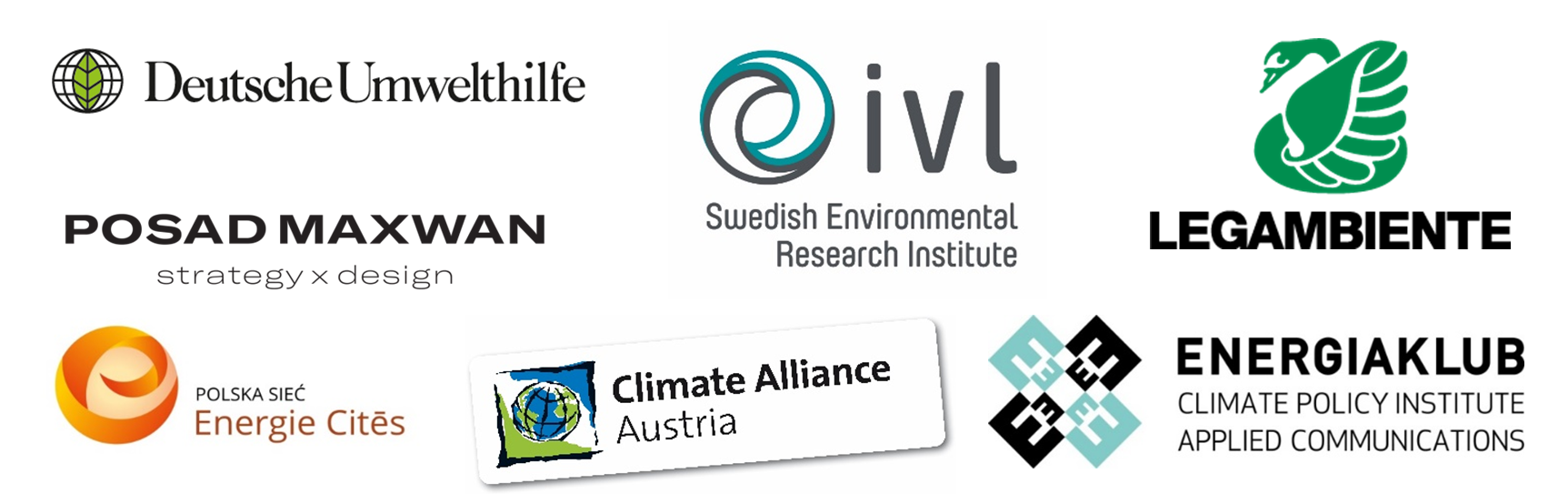 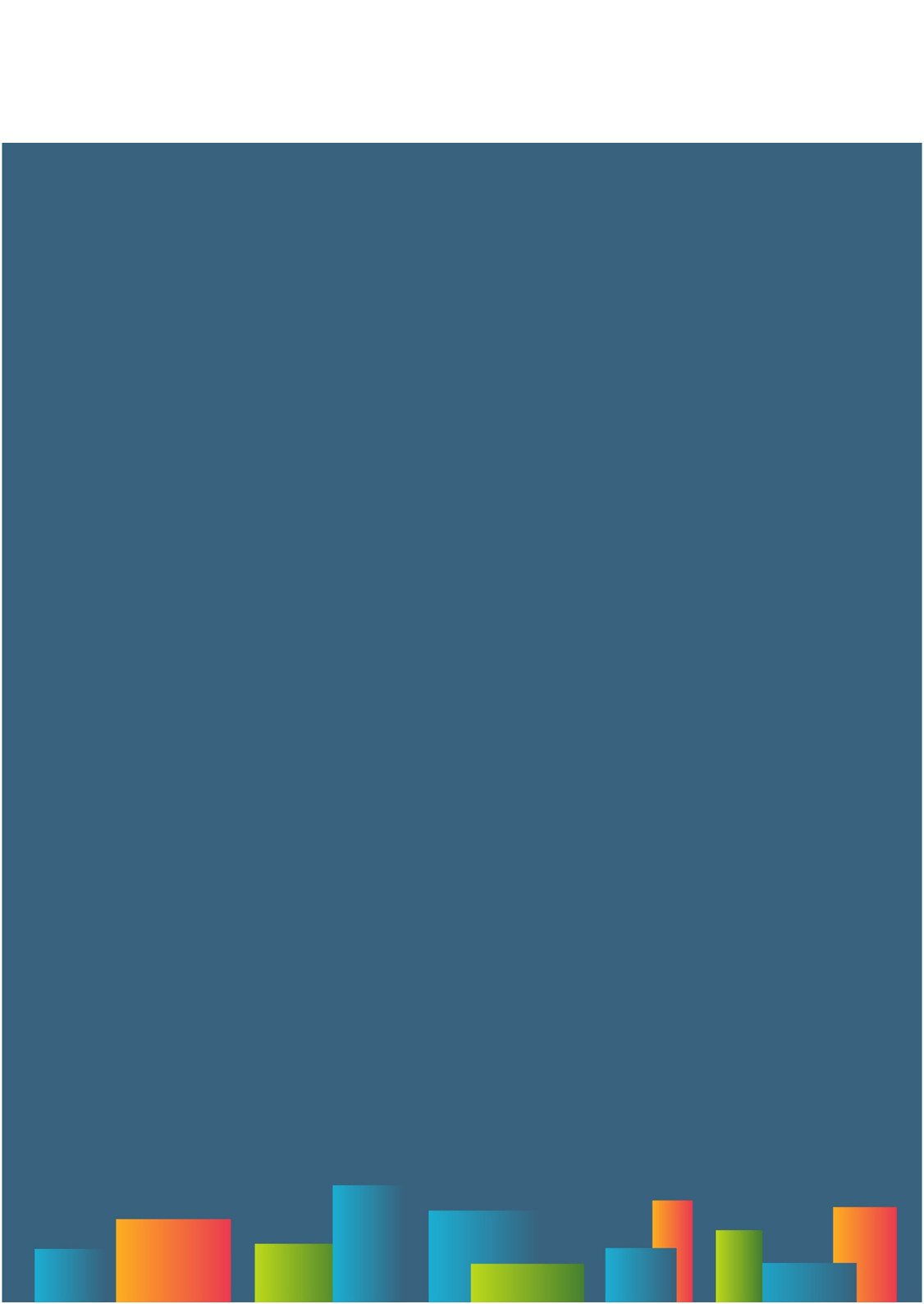 Osoba do kontaktu:Stanowisko:Adres e-mail:Numer telefonu:Nazwa gminy:Województwo:Liczba mieszkańców:Powierzchnia:Modelowy obszar*:TakNie...posiada dane nt. udziału poszczególnych środków transportu w realizacji podróży w mieście ?... realizuje działania mające na celu ograniczenie indywidualnego ruchu zmotoryzowanego (np. wprowadzanie stref uspokojengo ruchu, wprowadzanie stref płatnego parkowania)? Jeżeli tak wskaź do 3 działań:... realizuje działania wspierające ruch pieszy i rowerowy (np. rozwój infrastruktury rowerowej, rower miejski)? Jeżeli tak, wskaż do 3 działań:... realizuje działania wspierające inne ekologiczne formy transportu (np. car sharing, car pooling)? Jeżeli tak, wskaż do 3 działań:...inwestuje w rozwój transportu publicznego? Jeżeli tak, wskaż do 3 zrealizowanych inwestycji:... posiada infrastrukturę dla e-mobilności?TakNie...posiada dane nt. udziału poszczególnych rodzajów budynków (użyteczności publicznej, mieszkalne, handlowo-usługowe, przemysłowe) w ogólnym zużyciu energii w budynkach?... prowadzi monitoring zużycia energii we własnych budynkach?... posiada energetyka miejskiego lub wydział ds. energii/zarządzania energią?... realizuje działania mające na celu poprawę efektywności energeytycznej budynków? Jeżeli tak, wskaż do 3 działań:... realizuje działania mające na celu zwiększenie udziału energii pochodzącej z OZE/ekologicznych źródeł w lokalnym miksie energetycznym ?Jeżeli tak, wskaż do 3 działań:...realizuje działania mające na celu poprawę efektywności i niezawodności zaopatrzenia mieszkańców w energię? Jeżeli tak, wskaż do 3 zrealizowanych inwestycji:... realizuje działania mające na celu zachęcanie mieszkańców i lokalnych podmiotów do oszczędzania energii. Jeżeli tak, wskaż do 3 zrealizowanych inwestycji:TakNie...posiada aktualny plan zagospodarowania przestrzennego dla całego obszaru?...posiada aktualny plan zagospodarowania przestrzennego dla obszaru wskazanego jako modelowy?...planując zagospodarowanie przestrzenne miasta bierze pod uwagę aspekty istotne z punktu widzenia efektywnego gospodarowania energią, innymi zasobami i ochrony klimatu, w tym:...planując zagospodarowanie przestrzenne miasta bierze pod uwagę aspekty istotne z punktu widzenia efektywnego gospodarowania energią, innymi zasobami i ochrony klimatu, w tym:...planując zagospodarowanie przestrzenne miasta bierze pod uwagę aspekty istotne z punktu widzenia efektywnego gospodarowania energią, innymi zasobami i ochrony klimatu, w tym:ograniczanie niekontrolowanej ekspansji zabudowy;tworzenie osiedli wielofunkcyjnych;wykorzystanie odnawialnych źródeł energii;rozwój zielonej infrastruktury;rozwój błękitnej infrastruktury;rozwój terenów rekreacyjnych:kontrola emisjiinne (.....)... posiada lokalne regulacje wprowadzające wyższe wymagania w zakresie efektywności energetycznej budynków niż wymagane krajowym prawem?... posiada lokalne regulacje (np. w lokalnych planach rozwojowych) lub systemy zachęt (np. programy wsparcia, systemy upustów) wspierające:... posiada lokalne regulacje (np. w lokalnych planach rozwojowych) lub systemy zachęt (np. programy wsparcia, systemy upustów) wspierające:... posiada lokalne regulacje (np. w lokalnych planach rozwojowych) lub systemy zachęt (np. programy wsparcia, systemy upustów) wspierające:budownictwo kompaktowe i wydajną przestrzenie architekturęefektywność energetycznąwykorzystanie OZE... stosuje inne instrumenty (np. umowy urbanistyczne) wspierające efektywność energetyczną i zrównoważone zagospodarowanie przestrzeni. Jeżeli tak, , wskaż do 3 z nich: